KiVa protocol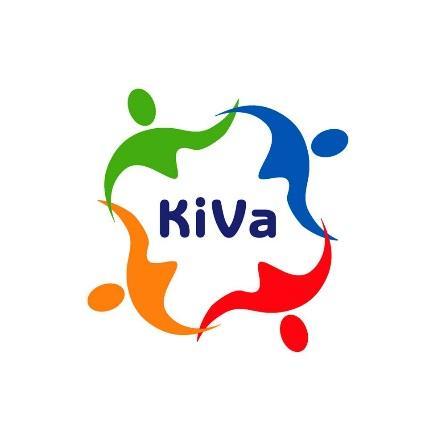 CBS De Zaaier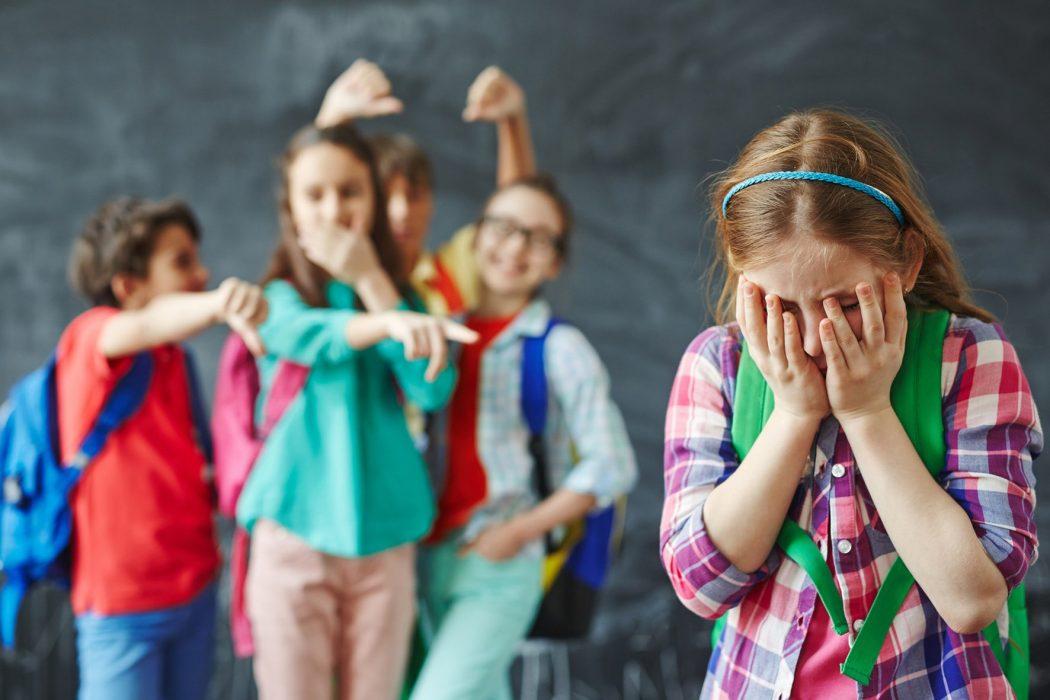 Voorwoord
Waarom een  pestprotocol?Ons missie-statement is:CBS De Zaaier leert kinderen vertrouwen in eigen kunnen!   
We brengen de kinderen normen en waarden bij. We leren de kinderen respect voor elkaar en hun omgeving te tonen. Daarmee willen we een veilige omgeving creëren. Pesten heeft een negatieve invloed op de veiligheid en de ontwikkeling van een kind. 
Een pestprotocol omvat regels en afspraken tussen de school, de kinderen en de ouders, waarop we elkaar kunnen aanspreken, als er zich ongewenste situaties voordoen.In het kennismakingsgesprek van de school met nieuwe ouders en tijdens de informatieavonden wordt aandacht besteed aan de op school geldende regels. Wij verwachten van de ouders dat zij achter het beleid van de school staan.Pesten is een wezenlijk en groot probleem. Pestgedrag is schadelijk tot zeer schadelijk voor kinderen, zowel voor slachtoffers als voor pesters. Dit ernstige probleem moet aangepakt worden, in het bijzonder door de ouders en de leerkrachten. Personeel, directie en medezeggenschapsraad moeten zo goed mogelijk samenwerken met leerlingen en ouders om het probleem “pesten” op te lossen.1. Plagen of pestenWat is plagen?We spreken van plagen wanneer kinderen min of meer aan elkaar gewaagd zijn en het vertoonde gedrag een uitnodigend karakter heeft om te reageren vanuit een onschuldige sfeer. Het gaat dan om een prikkelend spelletje, dat door geen van de betrokkenen als bedreigend of echt vervelend wordt ervaren. Er is sprake van een pedagogische waarde: door elkaar eens uit te dagen, leren kinderen heel goed om met allerlei conflicten om te gaan. Dat is een vaardigheid die hen later in het leven van pas komt bij conflicthantering.  Iedereen krijgt daar in zijn leven wel mee te maken. Wat is pesten?Pesten (op school) is een systematische, psychologische, verbale, fysieke, digitale of sexuele handeling van geweld door een leerling of een groep leerlingen ten opzichte van een of meer klas- of schoolgenoten, die niet in staat is/zijn zich te verdedigen. Bij pesten is de macht ongelijk verdeeld. Pesten heeft negatieve gevolgen voor het slachtoffer.Een steeds toenemende vorm van pesten is digitaal pesten. Via computer of mobieltje worden kwetsende en/of bedreigende teksten verstuurd. 
Elk kind wordt wel eens geplaagd, maar wie gepest wordt is altijd het slachtoffer, altijd de verliezer.Kenmerken van pesten:pesten gebeurt opzettelijkpesten is bedoeld om schade toe te brengen (fysiek, materieel of mentaal)bij pesten is er altijd sprake van ongelijke machtsverhoudingen (fysiek of verbaal sterkere personen kiezen minder weerbare personen als slachtoffer)pesten gebeurt systematischpesten houdt niet vanzelf op, maar wordt eerder erger als er niet wordtingegrepenpesten is van alle tijden en komt in alle groepen en culturen voor
Oorzaken van pesten kunnen zijn:
- Het zondebokfenomeen: “vijandig gedrag tegenover een onschuldig en hulpeloos slachtoffer, wanneer en omdat de eigenlijke bron van frustratie niet aanwezig is of om welke reden dan ook niet aangevallen kan worden", een maatschappelijk verschijnsel en een verschijnsel van alle tijden.
- Evenwichtsverstoring in de klas of de groep door: persoonlijke problemen van de leerling, door bijv. een problematischethuissituatievoortdurend gevoel van anonimiteit (buitengesloten voelen)voortdurend in een niet-passende rol worden gedruktvoortdurend met elkaar de competitie aangaaneen voortdurende strijd om macht in de klas of in de buurteen niet democratisch leefmilieu binnen de school2. Signalen van een kind dat pest kunnen zijnagressief gedrag vertonende baas willen spelenongeduldig zijnvertellen hoe stoer hij ismoeite om gevoelens onder woorden te brengen
3. Signalen van een kind dat gepest wordt kunnen zijnveranderd gedragbang zijn om naar of van school te gaanniet naar school willen gaan of voortdurend smoesjes verzinnensmeken om naar school gebracht te wordenelke dag een andere route naar school kiezenslechter presteren dan normaalmet kapotte spullen of kleren thuiskomenteruggetrokken gedrag vertonenagressief worden naar andere kinderen toestoppen met etenbuikpijn of hoofdpijn hebbenzichzelf in slaap huilennachtmerries hebbenbedplassenhet hebben van schrammen, blauwe plekkengeld of snoep vragen (om de pester “af te kopen”)weigeren om te zeggen wat er aan de hand isniet kloppende verklaringen geven voor het bovenstaandezelfmoordneigingen vertonen.4. Signalen van pesterijen 
Signalen van pesterijen kunnen o.a. zijn:nooit de eigen naam, maar een bijnaam noemenzogenaamde leuke opmerkingen maken over een klasgenooteen klasgenoot voortdurend de schuld van iets gevenbriefjes doorgevenuitlachenisolerennegatieve opmerkingen maken over de kleding e.d.buiten school opwachten, slaan of schoppenop weg naar huis achterna lopen of fietsennaar het huis van het gepeste kind gaanbezittingen beschadigen of afpakkenschelden of schreeuwen tegen het slachtofferbedreigende of kwetsende mailtjes of berichten sturen 5. Wie zijn erbij betrokken?
Pesten kan en mag niet getolereerd worden. Het pestprobleem draait echter niet alleen om de pester en het gepeste kind.De derde en grootste groep bestaat uit de meelopers, de kinderen die blindelings doen wat de pester zegt. En zij maken het pesten mogelijk, want als er geen meelopers zijn, staat de pester er alleen voor. Deze actieve meelopers pesten omdat:- ze bang zijn anders zelf slachtoffer te worden- ze bang zijn om anders niet meer bij de groep te horen- ze niet goed  weten wat de gevolgen kunnen zijn- ze profiteren van de situatie om er zelf beter van te worden. Ze voelen zich vaak wel schuldig tegenover de zondebok.De vierde en ook wel redelijk grote groep zijn de zwijgers (passieve meelopers). Door niet te reageren keuren ze het pestgedrag eigenlijk goed. Veel kinderen durven zich niet tegen de wil van de pestkop te verzetten omdat:- ze niet weten hoe- ze zelf niet het volgende slachtoffer willen worden- ze niet kunnen omgaan met de groepsdruk- ze gewoon niet zien dat het gebeurt
Vaak voelen zij zich diep van binnen schuldig tegenover de gepeste. Ze zouden wel iets willen doen maar denken dat ze de enige zijn, die er zo over denken en durven er daarom niks van te zeggen.Docenten en ouders die niet ingrijpen, worden ook gezien als passieve meelopers.De ouders worden dagelijks geconfronteerd met een emotioneel geknakt kind of krijgen thuis stoere verhalen te horen. En dan is er de leerkracht. Hij/zij heeft de groep (pesters en gepeste kinderen) elke dag in de klas en kan iets doen aan de veiligheid van alle kinderen die aan hem zijn toevertrouwd. Niemand mag de ogen sluiten voor pestgedrag.Ouders, leerkrachten, leerlingen en directie moeten er samen iets aan doen. Niemand mag aan de kant blijven staan. Als een meerderheid pesten afkeurt, heeft de pester geen enkele reden meer om iemand te treiteren. Pesten is dan  niet meer stoer of cool.Bij pesten is iedereen slachtoffer:Het gepeste kind, de pestkop(pen), de meelopers en de toeschouwers6. Het KiVa protocol; hoe willen we er op De Zaaier mee omgaan?1. Wij pesten niet.2. Wij accepteren niet dat er gepest wordt.3. Er zijn duidelijke consequenties (blz.13) afgesproken wanneer er sprake is van pesten.4. Leerlingen en ouders zijn bekend met het pestprotocol en de sancties.De tweede regel richt zich nadrukkelijk op leerlingen, leerkrachten en oudersgezamenlijk. Ieder heeft zijn eigen verantwoordelijkheid bij het tegengaan van pesten.Die eigen verantwoordelijkheid wordt in dit protocol geconcretiseerd door af te spreken welke stappen er gezet moeten worden als er sprake is van pesten.
Regels die op De Zaaier gelden in alle groepen1. Doe niets bij een ander kind, wat je zelf ook niet prettig vindt.2. We noemen elkaar bij de voornaam en gebruiken geen scheldwoorden.3. Als je kwaad bent ga je niet slaan, schoppen, krabben; probeer eerst samen te praten of ga anders naar de juf of de meester.4. Wij zitten niet ongevraagd aan de spullen van een ander.5. Wij luisteren naar elkaar.6. Wij beoordelen iemand niet op zijn/haar uiterlijk. 7. Opzettelijk iemand pijn doen, opwachten buiten school, achterna zitten omte pesten is beslist niet toegestaan.8. Vertel de juf of de meester wanneer jijzelf of iemand anders wordt gepest.- Het is geen klikken, maar hulp vragen, als je de juf of meester vertelt datje gepest wordt of ruzie met een ander hebt.9. Als een ander kind of andere kinderen vervelend tegen je doen en je hebtdaar last van, gebruik je het stop-hou-op-teken en je zegt: “Stop! Houop! Ik vind dit niet leuk!”.10. Uitlachen, roddelen en dingen afpakken of kinderen buitensluiten vindenwe niet goed.11. Je gebruikt de computer en/of je mobieltje waar ze voor bedoeld zijn, dus nooit om iemand te pesten.Deze regels gelden in en om de school gedurende de schooldag!Onderbouw:							Bovenbouw:

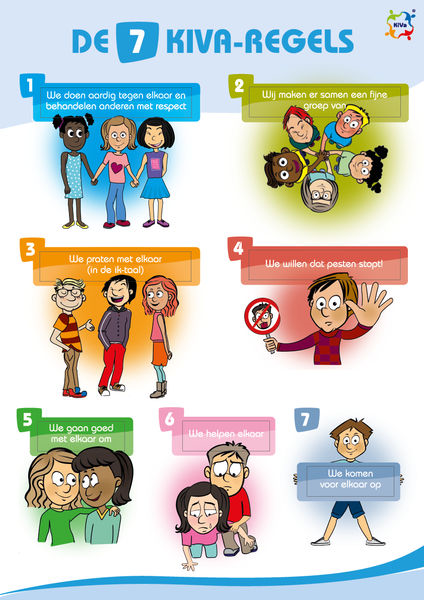 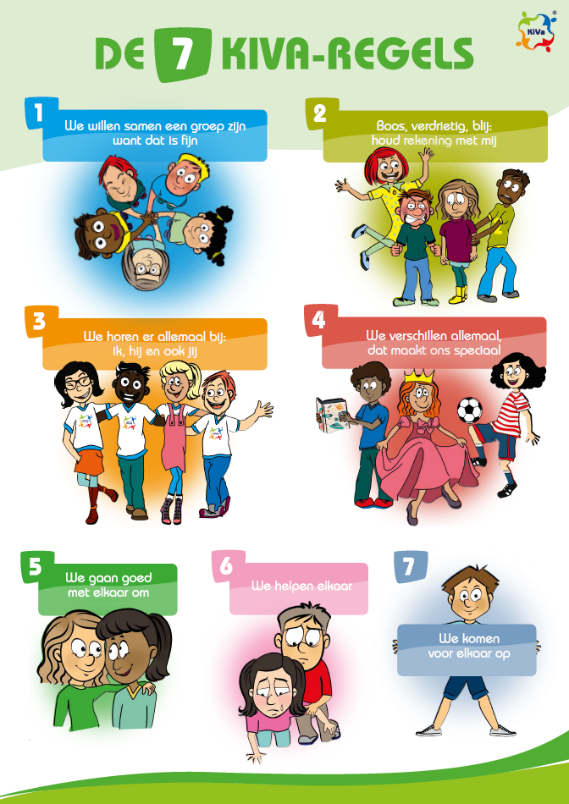 7. KiVa op De Zaaier Sinds het schooljaar 2017-2018 werken wij op onze school met KiVa.
KiVa is een schoolbreed antipestprogramma. Het programma werd voor het eerst getest en effectief bevonden in Finland in het schooljaar 2007-2008..

KiVa is een Fins woord en betekent leuk of fijn. Een KiVa school is een fijne school!

Onze school biedt de kinderen een aantrekkelijk en gevarieerd programma om te werken aan positieve groepsvorming. Wij geven KiVa-lessen over thema’s zoals groepsdruk, communicatie, respect en (het herkennen, oplossen en voorkomen van) pesten. In de lessen wordt gewerkt aan de kennis, vaardigheden en houding van leerlingen ten aanzien van pesten. In totaal zijn er 10 thema’s waarover per thema meerdere lessen gegeven kunnen worden. 
Thema 1; Iedereen verdient respect
Thema 2; In de groep
Thema 3; Wat is communicatie?
Thema 4; Herken pesten
Thema 5; Verborgen vormen van pesten
Thema 6; Gevolgen van pesten
Thema 7; Pesten en de groep
Thema 8; De groep verzet zich tegen pesten
Thema 9; Wat kan ik doen als ik word gepest
Thema 10; KiVa - we doen het samen!Deze thema’s zijn school doorbrekend, dat wil zeggen dat we in dezelfde weken werken aan dezelfde thema’s. 

KiVa gelooft in de kracht van de groep. Pesten is een groepsproces. De pester heeft een belangrijke rol, maar doet het niet alleen. Naast de pester zijn er ook de meelopers, aanmoedigers, verdedigers, buitenstaanders en het slachtoffer. Pesten los je op in de groep. Er worden geen leerlingen uit de groep gelicht omdat iedereen in de groep een bepaalde rol heeft. KiVa geeft leerkrachten kennis en vaardigheden om positieve groepsvorming te stimuleren. De sleutel voor het aanpakken van pesten ligt vaak bij de omstanders die er niet direct bij betrokken zijn.

Alle leerkrachten hebben de KiVa-training gevolgd.  De leerkrachten die pleinwacht lopen hebben gele KiVa-hesjes aan om herkenbaar te zijn voor de leerlingen op het plein. Dit werkt zeker preventief, maar de pleinwacht is zeker ook herkenbaar als ‘bemiddelaar’. 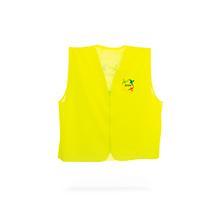 Er is behalve een preventief gedeelte ook een aanpak voor als pesten of andere groepsproblemen zich toch voordoen (groepsgesprekken, steungroepen, herstelaanpak) met een duidelijk stappenplan om het op te lossen. Goed contact met ouders is daarbij van essentieel belang.Twee keer per jaar vullen de leerlingen van groep 3 t/m 8 een digitale vragenlijst in. De school ontvangt hier een groepsrapportage van. Na bestudering hiervan zet de leerkracht (indien nodig) interventies uit.Onze school heeft een KiVa-team aangesteld. Dit is een werkgroep, bestaande uit drie teamleden, die samen met de groepsleerkracht mede verantwoordelijk zijn voor het onderzoeken en oplossen van de voorkomende gevallen van pesten. Het KiVa-team is het aanspreekpunt voor leerkrachten, ouders en leerlingen. Daarnaast coördineren de leden van het team het beleid tegen pesten. Het KiVa-team bestaat uit de volgende leden:
Lisette Scholten – l.scholten@pcbovoorst.nl Bianca Roke – b.roke@pcbovoorst.nlMarjolein Hartelman – m.hartelman@pcbovoorst.nl 
Tijdspad:Vóór elk thema gaat er een ouder-nieuwsbrief uit naar alle ouders.In oktober en in juni vullen alle kinderen van groep 3 t/m 8 de KiVa-monitor in.8. Aanpak van ruzies en pestgedrag in vijf stappen.
We gaan op De Zaaier uit van het ‘Stop–hou–op-teken’.Als een leerling zich gepest voelt kan hij/zij dat laten weten door het stop-hou-op-teken te gebruiken en te zeggen: “Stop! Hou op! Ik vind dit niet leuk!”. De ander weet dan dat hij/zij over een grens is gegaan en moet ophouden. Als dit niet gebeurt, wordt dit door het kind gemeld (of door een medeleerling) aan een leerkracht. Dan treedt het volgende stappenplan in werking:StappenplanWanneer leerlingen ruzie met elkaar hebben en/of elkaar pesten proberen wij enzij:Stap 1er eerst zelf (en samen) en eventueel met hulp van de leerkracht, uit te komen. Er wordt in gesprek gevraagd naar of het de bedoeling is en wat het plan van het kind was. Stap 2Op het moment dat één van de leerlingen er niet uitkomt (in feite het onderspit delft en verliezer of zondebok wordt) heeft deze de plicht het probleem aan de meester of juf voor te leggen.Stap 3De leerkracht spreekt eerst met beide partijen apart. Daarna brengt hij de partijen bij elkaar voor een verhelderingsgesprek en probeert samen met hen de ruzie of pesterijen op te lossen en (nieuwe) afspraken te maken. Deze afspraken en een beknopt verslag van het probleem worden in Parnasyss gezet en in het leerlingdossier van de kinderen gedaan. De leerkracht meldt het aan de intern begeleider wanneer er ruzie of pesterijen zijn geweest en zij bepalen vanuit professioneel handelen of het nodig is om ouders hierover in te lichten. Het team wordt op de hoogte gesteld wanneer er op het plein gericht toezicht op moet worden gehouden. 
Stap 4Gedurende twee weken is er tussendoor actief contact tussen leerlingen. Hierin wordt besproken hoe het gaat. Bij goede resultaten wordt het probleem afgesloten, maar worden leerlingen er actief aan herinnerd. Als blijkt dat er geen wezenlijke verbeteringen zijn aan het einde van de tweede week, dan wordt stap 3 herhaald. De ouders van de betreffende leerlingen worden dan geïnformeerd. Ook volgen er sancties (zie bij consequenties).Stap 5Als het pestprobleem uiteindelijk niet opgelost wordt dan wordt er een steungroep samengesteld voor de gepeste leerling. Zie bijlage 1 voor de uitleg van de steungroep. Stap 6Wanneer hier ook geen sprake is van verandering wordt er een overleg gevoerd met de directeur over volgende stappen en wordt het Samenwerkingsverband en/of gedragsspecialist hier ook voor ingeschakeld. Er wordt hier altijd gehandeld volgens de professionaliteit van de school. De leerkracht biedt altijd hulp aan het gepeste kind en begeleidt de pester, indien nodig in overleg met de ouders, het KiVa team  en/of externe deskundigen.9. ConsequentiesDe leerkracht heeft het idee dat er sprake is van onderhuids pesten.In zo’n geval stelt de leerkracht een algemeen probleem aan de orde om langs die weg bij het probleem in de klas te komen. Middels het groepsgesprek volgens KiVa wordt gehandeld. Dit is een stap vooraf aan een steungroep. De leerkracht ziet dat een leerling wordt gepest (of de gepeste of medeleerlingen komen het bij hem melden)Indien de hiervoor genoemde stap 1 t/m 5 geen positief resultaat opleveren voor de gepeste, dan heeft dat consequenties. Deze consequenties zijn opgebouwd uit 4 fases, afhankelijk hoelang de pester door blijft gaan met zijn/haar pestgedrag en geen verbetering vertoont in zijn/haar gedrag.
Fase 1: - verscherpt toezicht op het plein - gesprekken met de leerling en ouders, de directie en leerkracht; bewustwording van wat hij/zij met het gepeste kind uithaalt. Er worden afspraken gemaakt met de pester en ouders over gedragsveranderingen. De naleving van deze afspraken komen gedurende een periode van twee weken in een kort gesprek aan de orde. De medewerking van de ouders wordt nadrukkelijk gevraagd om een einde aan het probleem te maken. De school heeft alle activiteiten en afspraken vastgelegd in Parnassys .Fase 2 als fase 1 geen resultaat oplevert-Deskundige hulp wordt ingeschakeld, het samenwerkingsverband, schoolmaatschappelijk werk en/of gedragsspecialist. Er wordt een OT gepland met school, ouders en deskundigen waarin afspraken worden gemaakt. 
Fase 3: in uiterste gevallen- In extreme gevallen kan er samen met ouders voor worden gekozen dat een leerling beter terecht is op een andere school. Wanneer er sprake is dat ouders niet hierin meegaan en school geen verandering ziet in het gedrag kan in uiterste gevallen een leerling geschorst of verwijderd worden. Zie hiervoor het toelatings- en verwijderingsbeleid. 
Leerkrachten, intern begeleider en directie zullen altijd handelen vanuit professionaliteit. Er kan afgeweken worden van bovenstaande fases. Wanneer er wordt afgeweken van bovenstaande fases dan zijn hier gesprekken over met deskundigen. Dit wordt niet altijd gedeeld met andere ouders tenzij hier toestemming voor wordt gegeven. Samenwerken zonder bemoeienissenSchool en gezin halen voordeel uit een goede samenwerking en communicatie. Dit neemt niet weg dat iedere partij moet waken over haar eigen grenzen. Het is dus niet de bedoeling dat ouders naar school komen om eigenhandig een probleem voor hun kind op te komen lossen.Bij problemen van pesten zullen de directie en de leerkrachten hun verantwoordelijkheid nemen en indien nodig overleg voeren met de ouders. Iedere ouder mag erop vertrouwen dat de school handelt naar eer en geweten en dat er altijd vanuit professionaliteit naar de situatie wordt gekeken. 10. Begeleiding van de gepeste leerling- medeleven tonen en luisteren en vragen: hoe en door wie wordt er gepest- observeren en nagaan hoe de leerling zelf reageert, wat doet hij/zij voor, tijdens en na het pesten- huilen of heel boos worden is juist vaak een reactie die een pester wil uitlokken. De leerling in laten zien dat je op een andere manier kunt reageren.- zoeken en oefenen van een andere reactie, bijvoorbeeld: je niet afzonderen- het gepeste kind in laten zien waarom een kind pest- nagaan welke oplossing het kind zelf wil- sterke kanten van de leerling benadrukken- belonen (schouderklopje) als de leerling zich anders/beter opstelt- praten met de ouders van de gepeste leerling en de ouders van de pester(s)- het gepeste kind niet overbeschermen, bijvoorbeeld naar school brengen of ‘ik zal het de pesters wel eens gaan vertellen’. Hiermee plaats je het gepeste kind juist in een uitzonderingspositie waardoor het pesten zelfs nog kan toenemen.- maak gebruik van de sociaal sterkere kinderen in de groep- inschakelen hulp; sociale vaardigheidstrainingen, Jeugdgezondheidszorg,huisarts, GGD, schoolmaatschappelijk werk.11. Begeleiding van de pester- praten: zoeken naar de reden van het ruzie maken/pesten (baas willen zijn,jaloezie, verveling, buitengesloten voelen)- laten inzien wat het effect van zijn/haar gedrag is voor de gepeste leerling- excuses aan laten bieden- laten inzien welke sterke (leuke) kanten de gepeste heeft- pesten is verboden in en om de school. Wij houden ons aan deze regel; dit heeft consequenties voor het kind dat pest. Kind belonen (schouderklopje) als het kind zich aan de regels houdt.- kind leren niet meteen kwaad te reageren, leren zich te beheersen, de ‘stop-eerst- nadenken-houding’ of een andere manier van gedrag aanleren- contact tussen ouders en school; elkaar informeren en overleggen. Inleven in het kind; wat is de oorzaak van het pesten?- zoeken van een sport of club, waar het kind kan ervaren dat contact met andere kinderen wel leuk kan zijn- inschakelen hulp: sociale vaardigheidstrainingen, Jeugdgezondheidszorg,huisarts, GGD, schoolmaatschappelijk werk12. Adviezen aan de ouders van onze schoolOuders van gepeste kinderen:- Houd de communicatie met uw kind open, blijf in gesprek met uw kind.- Als pesten niet tijdens schooltijd gebeurt, probeert u dan contact op te nemen met de ouders van de pester(s) om het probleem bespreekbaar te maken.- Pesten op school kunt u het beste direct met de leerkracht bespreken.- Door positieve stimulering kan het zelfrespect vergroot worden of weer terugkomen.- Steun uw kind in het idee dat er een einde aan het pesten komt.- Zie ook onder het kopje ‘Alle andere ouders’.Ouders van pester(s):Neem het probleem van uw kind serieus.Raak niet in paniek: elk kind loopt kans een pester te worden.Probeer achter de mogelijke oorzaak te komen.Maak uw kind gevoelig voor wat het anderen aandoet.Besteed extra aandacht aan uw kind.Corrigeer ongewenst gedrag en benoem het goede gedrag van uw kind.Maak uw kind duidelijk dat u achter de beslissing van school staat.Zie ook onder het kopje ‘Alle andere ouders’.Alle andere ouders:Neem de ouders van het gepeste kind serieus.Stimuleer uw kind om op een goede manier met andere kinderen om te gaan.Corrigeer uw kind bij ongewenst gedrag en benoem goede gedrag.Geef zelf het goede voorbeeld.Leer uw kind voor anderen op te komen.Leer uw kind voor zichzelf op te komen.Ons doel blijft:veiligheid bieden aan het gepeste kind, de pestkop(pen) en de groep13. Overige aandachtspuntenAls het probleem niet wordt opgelost volgens de ouders, kan de vertrouwenspersoon ingeschakeld worden. Deze kan het probleem onderzoeken, deskundigen raadplegen en het bevoegd gezag adviseren.Op iedere school is een vertrouwenspersoon aangesteld. Naam en adres staan vermeld in de schoolgids.
Het onderwerp “pesten’ komt regelmatig aan de orde, zodat het ook preventief kan werken.Bij de groepsoverdracht worden gevallen van pesten, die gespeeld hebben, doorgegeven aan de volgende leerkracht.Leerkrachten van de school en ouders van de MR onderschrijven dit protocol.Thema 1Iedereen verdient respectAugustus-septemberThema 2In de groepSeptember-oktoberThema 3Wat is communicatie?Oktober-novemberThema 4Herken pestenNovember-december Thema 5Verborgen vormen van pestenJanuariThema 6Gevolgen van pestenfebruariThema 7Pesten en de groepmaartThema 8De groep verzet zich tegen pestenaprilThema 9Wat kan ik doen als ik word gepestMei-juniThema 10KiVa - we doen het samen!Juni-juli